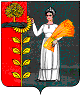 ПОСТАНОВЛЕНИЕ Администрации сельского поселения Демшинский сельсоветДобринского муниципального района Липецкой области Российской Федерации  25 .02. 2013г.                                 с. Демшинка                            №  9Об утверждении перечня муниципальных услуг (функций) органов местного самоуправления сельского поселения Демшинский сельсовет для размещения в сводном реестре государственных и муниципальных услуг (функций)                 Во исполнении Федерального  закона  от  27.07.2010 года № 210-ФЗ «Об организации  предоставления государственных и муниципальных услуг»,  распоряжения Правительства Российской Федерации от 17.12.2009 № 1993-р «Об утверждении сводного перечня первоочередных государственных и муниципальных услуг, предоставляемых органами исполнительной власти субъектов Российской Федерации и органами местного самоуправления в электронном виде», администрация сельского поселения Демшинский сельсоветПостановляет:1.Утвердить прилагаемый Перечень муниципальных услуг (функций) органов местного самоуправления сельского поселения Демшинский сельсовет для размещения в сводном реестре государственных и муниципальных услуг (функций).2. Настоящее постановление вступает в силу со дня его обнародования.3. Контроль за исполнением настоящего постановления оставляю за собой.Глава администрациисельского поселенияДемшинский сельсовет                                                    Двуреченских А.И.                                                                                                                                                           Утвержден                                                                                                                                                                                 постановлением администрации    сельского поселения Демшинский сельсовет                                                                                                                                                               от  25.02 .2013г.  № 9П Е Р Е Ч Е Н Ьмуниципальных услуг (функций) органов местного самоуправления сельского поселения Демшинский сельсоветдля размещения в Сводном реестре государственных и муниципальных услуг (функций)№п/пНаименование муниципальной услуги 
(функции)Нормативный правовой акт, устанавливающий полномочие органа местного самоуправленияОрган местного самоуправления, предоставляющий муниципальную услугу 
(исполняющий муниципальную функцию)примечание1Прием заявлений, документов, а также постановка граждан на учет в качестве нуждающихся в жилых помещенияхПункт 6 части 1 статьи 14 Федерального закона от 6 октября 2003 г. № 131-ФЗАдминистрация сельского поселения Демшинский сельсовет2Совершение нотариальныхдействий на территории  сельского  поселения Демшинский сельсоветПункт 1 части 3 статьи 14.1 Федерального закона от 6 октября 2003 г. № 131-ФЗАдминистрация сельского поселения Демшинский сельсовет3Выдача документов(выписки из домовых и похозяйственных книг, справок и иных документов) администрацией сельского поселенияДемшинский сельсоветФедеральный закон  от 02.05.2006  № 59-ФЗ  «О  порядке  рассмотрения  обращений  граждан  Российской  Федерации»; Администрация сельского поселения Демшинский сельсовет4Регистрация и снятие   с регистрационного учета  по месту жительства гражданПриказ Федеральной миграционной службы от 20 сентября 2007 г. N 208 "Об утверждении Административного регламента предоставления Федеральной миграционной службой государственной услуги по регистрационному учету граждан Российской Федерации по месту пребывания и по месту жительства в пределах Российской Федерации" (с изменениями и дополнениями)Администрация сельского поселения Демшинский сельсовет